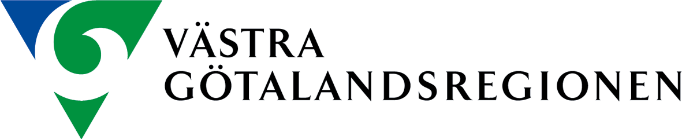 ANSÖKAN OM VGR BREDBANDSSTÖD1. Allmänna uppgifter 2. Uppgifter om sökanden3. Underskrift4. Projektledare5. Projektets syfte, mål och beskrivning6. Följer projektet riktlinjerna i dokumentet Riktlinjer VGR Bredbandsstöd av den 2023-01-24?7. Kostnadsberäkning (slutligt stöd betalas ut efter redovisning med fakturaunderlag)8. Ägande, drift, övervakning och tjänsteleverantör till bredbandsnätet Beskriv Ert upplägg9. FinansieringBilagor till ansökanAnsökan inkl bilagor skickas till:Infrastruktur-och.kollektivtrafiknamnd@vgregion.se Projektets namnProjektets namnProjektperiod: (ÅÅÅÅ-MM-DD – ÅÅÅÅ-MM-DD)Projektperiod: (ÅÅÅÅ-MM-DD – ÅÅÅÅ-MM-DD)Sökt belopp från Västra Götalandsregionen                                kronorProjektets totalkostnad                                    kronorSökande:Org. NummerTelefonTelefonAdressFaxFaxArbetsställenr(fås från SCB)WebbadressWebbadressPostnummer/PostortPlusgiroBankgiroUndertecknad försäkrar att de uppgifter som lämnas i ansökan inklusive bilagor är riktiga. Samtidigt medges att projektansökan får tas upp och diskuteras med berörda parter. Vidare medger undertecknad att de personuppgifter om undertecknad, som lämnats i ansökan får behandlas på sådant sätt och i sådan omfattning som är nödvändig för Västra Götalandsregionens hantering av ärendet, enligt 6 artikel i GDPR, punkt b (behandlingen är nödvändig för att fullgöra ett avtal i vilket den registrerade är part eller för att vidta åtgärder på begäran av den registrerade innan ett sådant avtal ingås.)Undertecknad försäkrar att de uppgifter som lämnas i ansökan inklusive bilagor är riktiga. Samtidigt medges att projektansökan får tas upp och diskuteras med berörda parter. Vidare medger undertecknad att de personuppgifter om undertecknad, som lämnats i ansökan får behandlas på sådant sätt och i sådan omfattning som är nödvändig för Västra Götalandsregionens hantering av ärendet, enligt 6 artikel i GDPR, punkt b (behandlingen är nödvändig för att fullgöra ett avtal i vilket den registrerade är part eller för att vidta åtgärder på begäran av den registrerade innan ett sådant avtal ingås.)Undertecknad försäkrar att de uppgifter som lämnas i ansökan inklusive bilagor är riktiga. Samtidigt medges att projektansökan får tas upp och diskuteras med berörda parter. Vidare medger undertecknad att de personuppgifter om undertecknad, som lämnats i ansökan får behandlas på sådant sätt och i sådan omfattning som är nödvändig för Västra Götalandsregionens hantering av ärendet, enligt 6 artikel i GDPR, punkt b (behandlingen är nödvändig för att fullgöra ett avtal i vilket den registrerade är part eller för att vidta åtgärder på begäran av den registrerade innan ett sådant avtal ingås.)DatumUnderskrift av behörig firmatecknareNamnförtydligandeNamn:Namn:Telefon:Mobil:E:postE:postArbetsgivare om annan än sökande:Arbetsgivare om annan än sökande:Syfte:Mål:Projektbeskrivning (bifoga även en karta) Finansiärer – typ av finansieringSummaOffentliga finansiärer Privata finansiärer Summa total finansieringBilaga nrBilagans namn1IT-Infrastrukturplan, inklusive marknadsanalysIT-Infrastrukturplan, inklusive marknadsanalys2Beräkningsunderlag projektbudgetBeräkningsunderlag projektbudget3KartaKarta4Kommunalt beslutKommunalt beslut56